ANEXO V. – CERTIFICACIÓN DEL SECRETARIO-INTERVENTOR / INTERVENTORDon/Doña      , Secretario/a- Interventor/a o Interventor/a de la entidad local      , en relación con la justificación de la subvención concedida por la Excma. Diputación Provincial de Toledo en virtud de Acuerdo de Junta de Gobierno de fecha      /     /202213/abril/2011 CERTIFICA: Que de los datos que arroja la Contabilidad Oficial de esta Entidad y de los documentos que obran en la Intervención de mi cargo, resulta acreditado quePrimero.- De las actividades que han sido objeto de subvención por la Diputación de Toledo ha resultado un gasto presupuestario realizado, hasta el día de finalización del plazo de ejecución de las actividades subvencionadas, cifrado en       euros.Segundo.- De los ingresos y gastos imputados a las citadas actividades se constata que el importe de la subvención concedida, y en su caso, concurriendo con el importe de las restantes subvenciones concedidas de las diversas instituciones u otros ingresos obtenidos, no ha superado la cuantía total de los gastos devengados, habiendo sido destinadas todas las aportaciones económicas a las actividades objeto de subvención.Y para que así conste ante la Diputación Provincial, a los efectos de justificación de la subvención concedida por dicha Institución, suscribo la presente.En       a       de       de      Vº Bº EL/LA ALCALDE/SA 				EL/LA SECRETARIO/A-INTERVENTOR/A							O INTERVENTOR/A., Fdo.      		              	    	     		 Fdo.     ILMO. SR. PRESIDENTE DE LA DIPUTACIÓN PROVINCIAL DE TOLEDO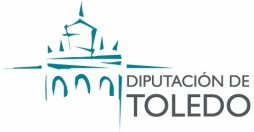 SERVICIO DE MEDIO AMBIENTE Y MUNDO RURALCONVOCATORIA PARA LA CREACIÓN DE MIRADORES Y OBSERVATORIOS DE LA PROVINCIA DE TOLEDO. ANUALIDAD 2022